"Бейбітшілік эстафетасы-жастарға!" экологиялық – бітімгерлік акциясының ақпараты»24 қаңтар күні № 1 орта мектебінде экологиялық-бітімгершілік акциясы өтті.»Аталған акцияның мақсаты өскелең ұрпаққа ел тарихындағы қайғылы оқиғалар, ядролық сынақтарды бастан кешкен адамдардың тағдыры, оқушыларды, студенттерді ғылыми - жобалау қызметіне тарту, олардың экологиялық мәдениетін, білімге деген қызығушылығын тәрбиелеу, тұлғаның эмоциялық - сезімдік саласын дамыту туралы еске салу.Қатысушылар экологиялық мәселелер туралы айтып, шешу жолдарын ұсынды,біздің планетамызға жауапкершілікпен қарауға шақырды..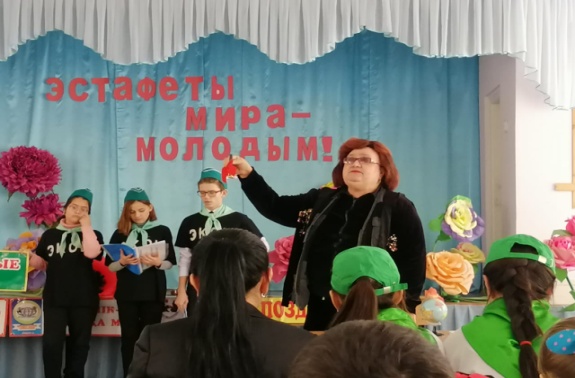 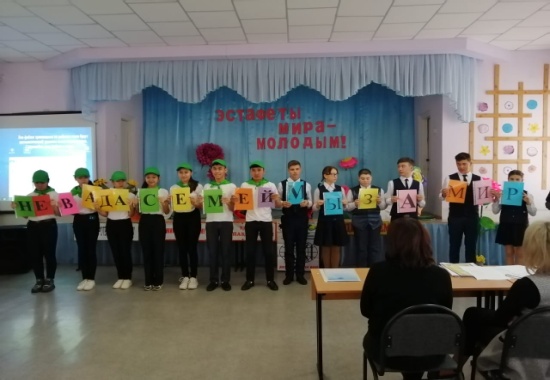 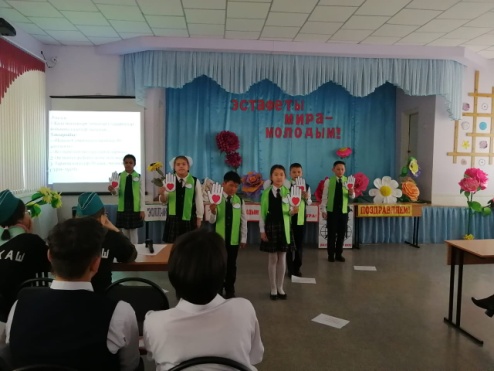 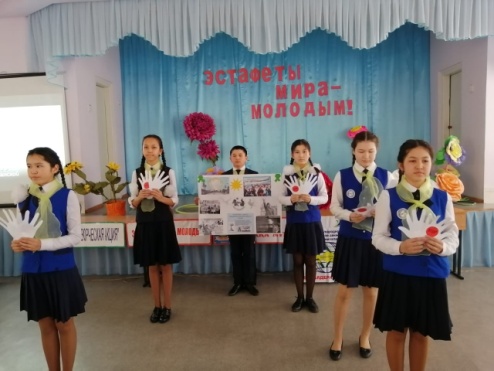 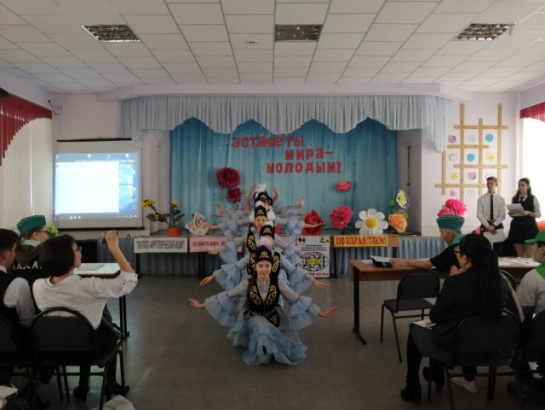 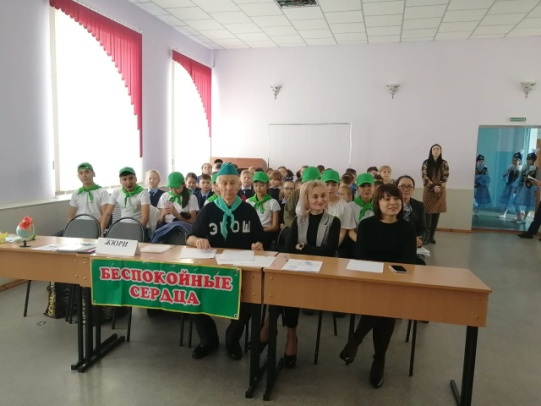 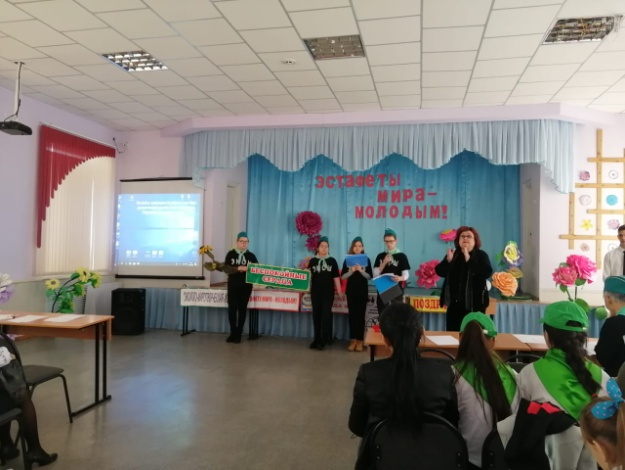 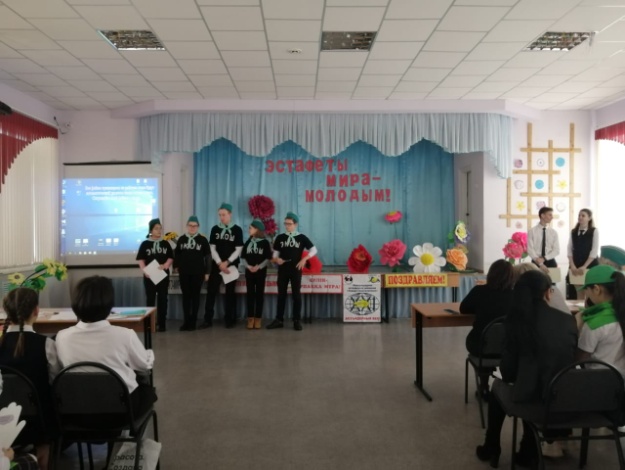 